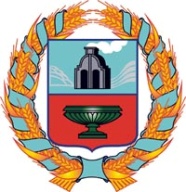 АДМИНИСТРАЦИЯ  ЗАВОДСКОГО СЕЛЬСОВЕТАТюменцевского района Алтайского краяПОСТАНОВЛЕНИЕп. ЗаводскойОб утратившим силу Постановления администрации   Заводского сельсовета Тюменцевского района Алтайского края от 13.04.2018 года № 5 " Об утверждении порядка заключения специального инвестиционного контракта в Администрации Заводского сельсовета Тюменцевского района Алтайского края"          ПОСТАНОВЛЯЮ:         1.Признать утратившим силу Постановления администрации Заводского сельсовета Тюменцевского района Алтайского края от 13.04.2018 года № 5 " Об утверждении порядка заключения специального инвестиционного контракта в Администрации Заводского сельсовета Тюменцевского района Алтайского края"         2.Обнародовать настоящее постановление  на официальном сайте и на информационном стенде администрации Заводского сельсовета Тюменцевского района Алтайского края.Глава Заводского сельсовета                                                                 В.П.Паньков коррупциогенных факторов05.02.2021  не выявленовед. специалист _________Т.А. Чадина05.02.2021№     1